FOR IMMEDIATE RELEASE				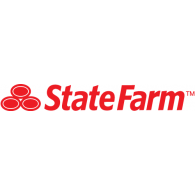 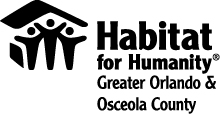 Contact: Lauren DelgadoHabitat for Humanity Greater Orlando & Osceola County407-567-0010LDelgado@habitatorlandoosceola.org State Farm awards $10,000 to Habitat for Humanity Greater Orlando & Osceola County to help Build Affordable Housing Orlando, FL (September 9, 2020) – Habitat for Humanity Greater Orlando & Osceola County has been awarded $10,000 from State Farm to build affordable housing.According to the National Low Income Housing Coalition, Central Florida is worst in the nation when it comes to finding an affordable place to live, especially for low-income households. One in three Central Florida families pay more than 30% of their income on housing, forcing them to choose between paying for basic necessities like nutritious food, health care or reliable transportation. Habitat for Humanity Greater Orlando & Osceola County is committed to mobilizing partners, volunteers and community to increase access to affordable housing for Central Florida residents. An affordable home means the difference between instability and opportunity. Affordable housing leads to stronger childhood development and higher education and creates the ability and financial flexibility for a family to make forward-looking choices to invest in their futures. Homeowners bring greater stability to a neighborhood and become more deeply ingrained into the fabric of a community.“We are grateful to State Farm for their generosity and commitment to engage in Habitat’s mission to increase affordable housing in Central Florida,” shared Catherine Steck McManus, President and CEO of Habitat Orlando & Osceola. “Over the past 34 years, Habitat Orlando & Osceola has built, rehabbed and repaired more than 735 homes in Central Florida, made possible by outstanding community partners like State Farm.”“State Farm is proud to partner with Habitat Orlando & Osceola to help build affordable homes for deserving families in the Central Florida area,” said Jose Soto, State Farm Corporate Responsibility Analyst. “We are committed to supporting the communities where we work and live.”About Habitat for Humanity Greater Orlando & Osceola CountyDriven by a vision that everyone deserves a decent place to live, Habitat for Humanity Greater Orlando & Osceola County builds affordable housing, revitalizes neighborhoods and strengthens communities. Families and individuals in need of a hand up partner with Habitat Orlando & Osceola to build or improve a place they call home. Habitat homeowners help build their own homes alongside volunteers and pay an affordable mortgage. Working together by providing financial support, volunteering or becoming an advocate, everyone can help advance access to safe, decent and affordable homes. Help us make the #CostofHome something we all can afford.Habitat Orlando & Osceola is one of Habitat for Humanity International’s affiliates working in nearly 1,300 communities throughout the United States and in more than 70 counties. To learn more, visit habitatorlandoosceola.org, like us on Facebook/habitatorlandoosceola and follow us on Twitter @HabitatOrlOsc.About State FarmThe mission of State Farm is to help people manage the risks of everyday life, recover from the unexpected, and realize their dreams. State Farm and its affiliates are the largest providers of auto and home insurance in the United States. Its 19,200 agents and 59,000 employees serve approximately 84 million policies and accounts – over 81 million auto, fire, life, health and commercial policies and over 2 million bank and investment planning services accounts. Commercial auto insurance, along with coverage for renters, business owners, boats and motorcycles, is available. State Farm Mutual Automobile Insurance Company is the parent of the State Farm family of companies. State Farm is ranked No. 36 on the 2020 Fortune 500 list of largest companies. For more information, please visit www.statefarm.com  ###